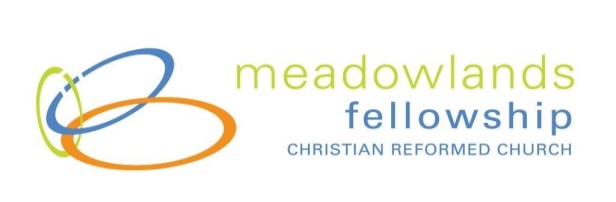 Position Title:	Facilities and Custodial CoordinatorReports to:	Program Ministries DirectorPurpose and Scope:	Through custodial work and supervision of part-time custodial staff, ensures our facilities are clean, safe, and attractive.Serves as the primary contact for MFCRC ministries and renters in scheduling the use of the facilitiesServes as a ‘team player’ in the ministry of MFCRCQualifications:	Skilled in keeping a large public facility clean to the standards of the Ministry of HealthSkills in light maintenance and upkeep including painting and drywall repair AND/OR able to organize volunteer teams for such repairsAble to organize and communicate the building and room use scheduleAbility to supervise part-time cleaning staffWHMIS Certification (in hand or obtained after hiring)Self-motivated and maintains a positive attitudeProvides pleasant, courteous communication to all who use and request the use of MFCRC’s facility (congregation members, renters, and guests alike)Responsibilities:	Cleaning the church buildingClean carpeted and tiled floors, bathrooms, windows regularly, and low traffic areas as neededRegular sanitization of high-traffic areasDispose of waste and recycling, as appropriateOrder and re-supply consumables (soap, vacuum cleaner bags, etc.)Regularly scheduled general housekeeping (dusting, tidying, etc.)Washing up dishes left in the building each daySchedule Roomba robot vacuum for cleaning floorsSchedule, manage budget for custodial assistantGrounds keepingRemove snow near entry ways or walkways between maintenance visits by contractorOrganize spring and fall cleanups of the grounds in coordination with the Resource TeamMaintenanceSmall repairs as needed (drywall, touch up painting etc.)Inform the Resource Team of major building repair or maintenance needsPolish and dust piano twice per yearScheduling building useServe as primary contact for church groups and ministries seeking to use the church building for various meetings and functionsOrganize and post the room schedule for each room each monthServe as primary contact for renters (one-time and long term) in negotiating rental contracts, in accordance with existing policiesSchedule, or serve as, on-site custodial for event rentals (hours are reimbursed extra)OtherEnsure the building is opened and closed on Sunday mornings, and as needed through the week.Restore stage instruments/furniture to Sunday morning readiness after eventsPrepare the building for Sunday servicesProvide or schedule appropriate custodial presence at rentals, for weddings, funerals and other non-church sponsored eventsEnsures compliance with fire safety regulations and inspectionsOther custodial work as neededServe as health and safety coordinatorOther facility and custodial duties that may not be limited to the details of this job descriptionMeetings:	Facilities Team Monthly staff meetingSupport and Benefits:	Two weeks’ vacation per calendar year, with vacation pay, and with considerable flexibility for combining days off, depending on the season Hours: 20 hours per week, with some flexibility according to program and seasonal needs